ПРОЕКТПОСТАНОВЛЕНИЯ №27/1от 22.05.2017г. 
а.ДжерокайО мерах по предупреждению и ликвидацииЧС в весенний паводковый период 2017 года на территории Джерокайского сельского поселенияВ целях недопущения чрезвычайной ситуации, вызванной угрозой возможного в 2017 году весеннего паводка, в соответствии с Постановлением Правительства Российской Федерации от 30.12.2003 № 794 «О единой государственной системе предупреждения и ликвидации чрезвычайных ситуаций», от 04.09.2003 № 547 «О подготовке населения в области защиты от чрезвычайных ситуаций природного и техногенного характера», от 02.11.2000 № 841 «Об утверждении Положения об организации обучения населения в области гражданской обороны», Администрация Джерокайского сельского поселенияПОСТАНОВЛЯЕТ:1. Утвердить «План мероприятий по подготовке к ликвидации возможных последствий весеннего паводка в  2017 году». (Приложение 1)  
            2. Ввести с 22 мая 2017 года до окончания весеннего  паводка для всех учреждений и организаций, расположенных на территории Джерокайского сельского поселения, режим повышенной готовности, обеспечивающий проведение в полном объеме предупредительных, противопаводковых, аварийно-спасательных и других работ и мероприятий. 
            3. Контроль за исполнением настоящего постановления оставляю за собой.Глава МО «Джерокайскоесельское поселение»                                                                                         К.А. НагароковПриложение 1к Проекту постановления   от 22.05.2017 г. ПЛАНмероприятий по предупреждению и ликвидации возможных последствий весеннего паводка в 2017 году \РЕСПУБЛИКА АДЫГЕЯАдминистрациямуниципального образования«Джерокайское сельское поселение»385461, а. Джерокай, ул.Краснооктябрьская, 34,ател/факс 88(7773)9-35-33sp-dzher@rambler.ruАДЫГЭ РЕСПУБЛИКЭМК1ЭМуниципальнэ образованиеу“ Джыракъые къоджэ псэуп1эч1ып1”385461, къ. Джыракъый,ур.Краснооктябрьск, 34, ател/факс88(7773)9-35-33sp-dzher@rambler.ru№п/пНаименование мероприятийСрок выполненияОтветственный за выполнение1Представлять сведения о складывающейся паводковой обстановке ежедневно в ЕДДС по тел.:9-21-12От начала вскрытия р. Фарс и до окончания паводкаДежурные 2Составить график дежурства на период возможного весеннего паводка в 2017 г.До 23.05.2017 Заместитель главы администрации Джерокайского сельского поселения 3Разместить памятку поведения для населения в случае возникновения ЧС (подтопления) на досках объявлений и на официальном сайте администрации Джерокайского сельского поселенияДо 23.05.2017Специалист администрации4Обеспечить (при необходимости) доведение информации до населения о реальной угрозе подтопления  жилого фонда, частного сектора, дорогПри возникновении ЧСЗаместитель главы администрации Джерокайского сельского поселения 5Рекомендовать директорам магазинов сделать запас бутилированной воды на случай возникновения ЧС.На период возможного паводкового подтопленияЗаместитель главы администрации Джерокайского сельского поселения 6Рекомендовать провести беседы о правилах поведения  вблизи водоёмов во время возможного паводкового периода. С 23.05.2017 г. до окончания угрозы прохождения паводкаДиректор МБОУ СОШ №3Заведующая МДОУ «Бэрэчэт»7Не допустить загрязнения окружающей среды сбросами сточных вод, горюче-смазочными материалами, удобрениями и т.п.: На весь паводковый периодООО «Премиум»ООО «Асхан»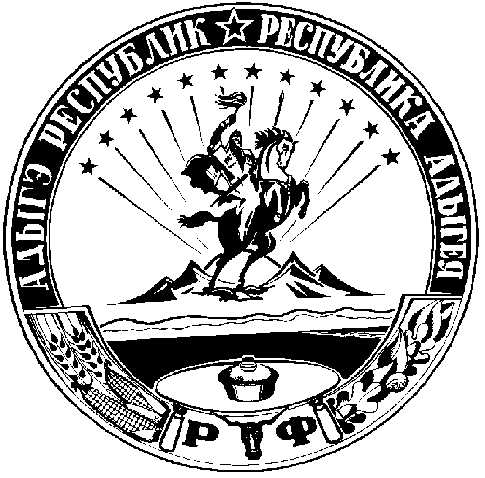 